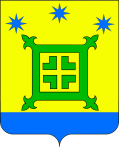  ПОСТАНОВЛЕНИЕ      АДМИНИСТРАЦИИ НОВОРОЖДЕСТВЕНСКОГО СЕЛЬСКОГО ПОСЕЛЕНИЯ ТИХОРЕЦКОГО РАЙОНА  от ______________									   № ____станица Новорождественская Об утверждении Руководства по соблюдению юридическими лицами и индивидуальными предпринимателями обязательных требований, требований, установленных муниципальными правовыми актами,в сфере осуществления муниципального контроля за обеспечением сохранности автомобильных дорог местного значения Новорождественского сельского поселения Тихорецкого районаНа основании статьи 8.2 Федерального закона от 26 декабря 2008 года                 № 294-ФЗ «О защите прав юридических лиц и индивидуальных предпринимателей при осуществлении государственного контроля (надзора)            и муниципального контроля», устава Новорождественского сельского поселения Тихорецкого района п о с т а н о в л я ю:1.Утвердить Руководство по соблюдению юридическими лицами и индивидуальными предпринимателями обязательных требований, требований, установленных муниципальными правовыми актами, в сфере осуществления муниципального контроля за обеспечением сохранности автомобильных дорог местного значения Новорождественского сельского поселения Тихорецкого района (прилагается).2. Общему отделу администрации Новорождественского сельского поселения Тихорецкого района обеспечить официальное обнародование настоящего постановления в специально установленных местах и его размещение на официальном сайте администрации Новорождественского сельского поселения Тихорецкого района в информационно-телекоммуникационной сети «Интернет».3.Контроль за выполнения настоящего постановления возложить на заместителя главы Новорождественского сельского поселения Тихорецкого района О.П. Ланг.4.Настоящее постановление вступает в силу со дня его подписания.Глава Новорождественского сельского поселения Тихорецкого района						П.А. ШитухинРУКОВОДСТВО по соблюдению юридическими лицами и индивидуальными предпринимателями обязательных требований, требований, установленных муниципальными правовыми актами,в сфере осуществления муниципального контроля за обеспечением сохранности автомобильных дорог местного значения Новорождественского сельского поселения Тихорецкого района1.Настоящее Руководство по соблюдению юридическими лицами                    и индивидуальными предпринимателями обязательных требований, требований, установленных муниципальными правовыми актами                       (далее - обязательные требования), в сфере осуществления муниципального контроля за обеспечением сохранности автомобильных дорог местного значения Новорождественского сельского поселения Тихорецкого района                                (далее - Руководство) не является нормативным правовым актом и разработано в качестве методического документа для использования юридическими лицами и индивидуальными предпринимателями в целях подготовки к проведению должностными лицами администрации Новорождественского сельского поселения Тихорецкого района (далее - должностные лица) мероприятий по контролю за обеспечением сохранности автомобильных дорог местного значения Новорождественского сельского поселения Тихорецкого района.2.При осуществлении муниципального контроля за обеспечением сохранности автомобильных дорог местного значения Новорождественского сельского поселения Тихорецкого района (далее - муниципальный контроль) должностные лица руководствуются следующими нормативными правовыми актами Российской Федерации:Конституцией Российской Федерации;Кодексом Российской Федерации об административных правонарушениях;Федеральным законом от 8 ноября 2007 года № 257-ФЗ «Об автомобильных дорогах и о дорожной деятельности в Российской Федерации и о внесении изменений в отдельные законодательные акты Российской Федерации» (далее - Федеральный закон № 257-ФЗ);Федеральным законом от 26 декабря 2008 года № 294-ФЗ «О защите прав юридических лиц и индивидуальных предпринимателей при осуществлении государственного контроля (надзора) и муниципального контроля»                     (далее - Федеральный закон № 294-ФЗ);приказом Министерства экономического развития РФ от 30 апреля                         2009 года № 141 «О реализации положений Федерального закона «О защите прав юридических лиц и индивидуальных предпринимателей при осуществлении государственного контроля (надзора) и муниципального контроля» (далее - приказ Минэкономразвития);Законом Краснодарского края от 7 июня 2001 года № 369-КЗ                         «Об автомобильных дорогах, расположенных на территории Краснодарского края»;Законом Краснодарского края от 23 июля 2003 года № 608-КЗ                        «Об административных правонарушениях»;постановлением администрации Новорождественского сельского поселения Тихорецкого района от 30 июня 2009 года  № 101 «Об утверждении Порядка установления и использования полос отвода автомобильных дорог местного значения Новорождественского сельского поселения Тихорецкого района»;постановление администрации Новорождественского сельского поселения Тихорецкого района от 11 августа 2009 года № 132 «О внесении изменений в постановление администрации Новорождественского сельского поселения Тихорецкого района от 30 июня 2009 года  № 101 «Об утверждении Порядка установления и использования полос отвода автомобильных дорог местного значения Новорождественского сельского поселения Тихорецкого района».Перечень указанных нормативных правовых актов, а также их тексты размещены в разделе «Антикоррупционная экспертиза» официального сайта администрации Новорождественского сельского поселения Тихорецкого района в информационно-телекоммуникационной сети «Интернет».3.На основании статьи 2 Федерального закона № 294-ФЗ под муниципальным контролем понимается деятельность органов местного самоуправления, уполномоченных в соответствии с федеральными законами на организацию и проведение на территории муниципального образования проверок соблюдения юридическими лицами, индивидуальными предпринимателями требований, установленных муниципальными правовыми актами, а также требований, установленных федеральными законами, законами субъектов Российской Федерации, в случаях, если соответствующие виды контроля относятся к вопросам местного значения, а также на организацию и проведение мероприятий по профилактике нарушений указанных требований, мероприятий по контролю, осуществляемых без взаимодействия с юридическими лицами, индивидуальными предпринимателями.4.Предметом контроля является соблюдение субъектами контроля обязательных требований в сфере обеспечения сохранности автомобильных дорог местного значения Новорождественского сельского поселения Тихорецкого района.5.На основании пункта 22 статьи 3 Федерального закона № 257-ФЗ субъектами контроля являются юридические лица, их руководители и иные должностные лица, индивидуальные предприниматели и их уполномоченные представители, физические лица (далее - субъекты контроля).6.Объектами муниципального контроля являются автомобильные дороги местного значения Новорождественского сельского поселения Тихорецкого района.7.Согласно статье 29 Федерального закона № 257-ФЗ пользователям автомобильными дорогами запрещается:1)осуществлять движение по автомобильным дорогам на транспортных средствах, имеющих элементы конструкций, которые могут нанести повреждение автомобильным дорогам;2)осуществлять движение по автомобильным дорогам на тяжеловесных транспортных средствах, масса которых с грузом или без груза и (или) нагрузка на ось которых более чем на два процента превышают допустимую массу транспортного средства и (или) допустимую нагрузку на ось, и (или) на крупногабаритных транспортных средствах и на транспортных средствах, осуществляющих перевозки опасных грузов без специальных разрешений, выдаваемых в порядке, установленном Федеральным законом № 257-ФЗ,                       а также осуществлять движение транспортных средств, имеющих разрешенную массу свыше 12 тонн, по автомобильным дорогам общего пользования федерального значения без внесения платы в счет возмещения вреда, причиняемого автомобильным дорогам общего пользования федерального значения такими транспортными средствами;3)осуществлять движение по автомобильным дорогам на тяжеловесных транспортных средствах, осуществляющих перевозки грузов, не являющихся неделимыми;4)осуществлять движение по автомобильным дорогам на крупногабаритных транспортных средствах, осуществляющих перевозки грузов, не являющихся неделимыми, за исключением осуществляющих движение на основании специальных разрешений крупногабаритных транспортных средств, габариты которых превышают допустимые габариты             не более чем на два процента.Пользователям автомобильными дорогами и иным осуществляющим использование автомобильных дорог лицам запрещается:1)загрязнять дорожное покрытие, полосы отвода и придорожные полосы автомобильных дорог;2)использовать водоотводные сооружения автомобильных дорог для стока или сброса вод;3)выполнять в границах полос отвода автомобильных дорог, в том числе на проезжей части автомобильных дорог, работы, связанные с применением горючих веществ, а также веществ, которые могут оказать воздействие на уменьшение сцепления колес транспортных средств с дорожным покрытием;4)создавать условия, препятствующие обеспечению безопасности дорожного движения;5)осуществлять прогон животных через автомобильные дороги вне специально установленных мест, согласованных с владельцами автомобильных дорог;6)повреждать автомобильные дороги или осуществлять иные действия, наносящие ущерб автомобильным дорогам либо создающие препятствия движению транспортных средств и (или) пешеходов;7)нарушать другие установленные федеральными законами и иными нормативными правовыми актами Российской Федерации, законами и иными нормативными правовыми актами субъектов Российской Федерации, муниципальными правовыми актами требования к ограничению использования автомобильных дорог, их полос отвода и придорожных полос. 8.Муниципальный контроль осуществляется посредством проведения плановых и внеплановых проверок.9.Плановая (внеплановая) проверка проводится на основании распоряжения администрации Новорождественского сельского поселения Тихорецкого района о проведении плановой (внеплановой) проверки (далее - распоряжение администрации о проведении проверки).Плановая проверка проводится в соответствии планом проведения плановых проверок, который ежегодно утверждается распоряжением администрации Новорождественского сельского поселения Тихорецкого района. Внеплановая проверка проводится в соответствии со статьей 10 Федерального закона № 294-ФЗ.Распоряжение администрации о проведении проверки подготавливается по форме, установленной приказом Минэкономразвития.10.Обязанности должностных лиц, осуществляющих проведение проверок, установлены статьей 18 Федерального закона № 294-ФЗ.11.Права субъектов контроля при проведении проверки установлены статьей 21 Федерального закона № 294-ФЗ.12.По результатам проведения проверки должностными лицами составляется акт в двух экземплярах в порядке, установленном статьей 16 Федерального закона № 294-ФЗ. 13.В случае выявления при проведении проверок нарушений субъектами контроля обязательных требований должностные лица в пределах полномочий, предусмотренных законодательством Российской Федерации, обязаны принимать меры в соответствии со статьей 17 Федерального закона № 294-ФЗ.14.Согласно статье 19 Федерального закона № 294-ФЗ администрация Новорождественского сельского поселения Тихорецкого района, её должностные лица в случае ненадлежащего исполнения ими соответственно функций, служебных обязанностей, совершения противоправных действий (бездействия) при проведении проверки несут ответственность в соответствии с законодательством Российской Федерации.15.В соответствии со статьей 25 Федерального закона № 294-ФЗ                  при проведении проверок юридические лица обязаны обеспечить присутствие руководителей, иных должностных лиц или уполномоченных представителей юридических лиц; индивидуальные предприниматели обязаны присутствовать или обеспечить присутствие уполномоченных представителей, ответственных за организацию и проведение мероприятий по выполнению обязательных требований.Юридические лица, их руководители, иные должностные лица или уполномоченные представители юридических лиц, индивидуальные предприниматели, их уполномоченные представители, допустившие нарушение Федерального закона № 294-ФЗ, необоснованно препятствующие проведению проверок, уклоняющиеся от проведения проверок и (или) не исполняющие               в установленный срок предписаний должностных лиц об устранении выявленных нарушений обязательных требований, несут ответственность                  в соответствии с законодательством Российской Федерации.Начальник общего отделаадминистрации Новорождественского сельского поселения Тихорецкого района						Е.А. МишневаПРИЛОЖЕНИЕУТВЕРЖДЕНОпостановлением администрацииНоворождественского  сельского поселения Тихорецкого районаот ___________ № ________